Зачем в детском саду психолог?  Задача психолога в нашем детском саду – создание психологических условий для развития дошкольников, коррекция недостатков в эмоционально-волевой сфере, преодоление негативных качеств формирующегося характера. Психология в образовательном учреждении имеет 3 направления – это работа с детьми, работа с родителями и работа с коллективом. Каждое из этих направлений состоит из психодиагностики, психокоррекции и психопрофилактики.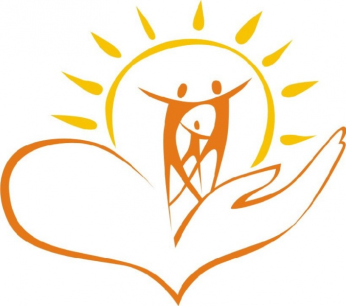  Направления деятельности педагога-психолога в ДОУ: Психологическая диагностика. Основная цель психодиагностики – выявление условий, препятствующих полноценному развитию и становлению личности ребёнка-дошкольника. Предметом психодиагностики являются индивидуально-возрастные особенности детей, причины нарушений и отклонений в их психическом состоянии.   Коррекционно-развивающая работа включает в себя следующие формы работы: индивидуальные психокоррекционные занятия; занятия по подготовке детей к школьному обучению. Психологическое просвещение и психологическая профилактика. Психологическое просвещение родителей и педагогов носит профилактический, т.е. предупреждающий характер. Основным средством профилактики отношений в развитии детей служит информированность родителей, повышение их психолого-педагогической культуры. С этой целью психологом ДОУ проводятся тематические беседы и групповые консультации с педагогами и родителями. Также психолог заботится о создании психологически благоприятного климата в ДОУ. Особое внимание уделяется стилю взаимодействия взрослых и детей. Важным является и изучение особенностей взаимодействия в коллективе сотрудников.